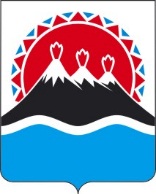 г. Петропавловск-КамчатскийВ соответствии с постановлением Губернатора Камчатского края от 02.12.2021 № 161 «Об изменении структуры исполнительных органов государственной власти Камчатского края», дополнением № 4 к «Номенклатуре должностей работников, подлежащих оформлению на допуск к государственной тайне в Правительстве Камчатского края и иных исполнительных органах государственной власти Камчатского края»ПРИКАЗЫВАЮ:1. Утвердить Перечень отдельных должностей государственной гражданской службы Камчатского края в Министерстве развития гражданского общества и молодежи Камчатского края, исполнение должностных обязанностей по которым связано с использованием сведений, составляющих государственную тайну, при назначении на которые может не проводиться конкурс, согласно приложению к настоящему приказу.2. Признать утратившими силу:1) приказ Агентства по внутренней политике Камчатского края от 21.06.2011      № 21-п «Об утверждении Перечня отдельных должностей государственной гражданской службы Камчатского края в Агентстве по внутренней политике Камчатского края, исполнение должностных обязанностей по которым связано с использованием сведений, составляющих государственную тайну, при назначении на которые может не проводиться конкурс»;2) приказ Агентства по внутренней политике Камчатского края от 12.12.2017    № 89-п «О внесении изменений в приложение к приказу Агентства по внутренней политике Камчатского края от 21.06.2011 № 21-п «Об утверждении Перечня отдельных должностей государственной гражданской службы Камчатского края в Агентстве по внутренней политике Камчатского края, исполнение должностных обязанностей по которым связано с использованием сведений, составляющих государственную тайну, при назначении на которые может не проводиться конкурс»;3) приказ Агентства по внутренней политике Камчатского края от 27.03.2019      № 57-п «О внесении изменений в приложение к приказу Агентства по внутренней политике Камчатского края от 21.06.2011 № 21-п «Об утверждении Перечня отдельных должностей государственной гражданской службы Камчатского края в Агентстве по внутренней политике Камчатского края, исполнение должностных обязанностей по которым связано с использованием сведений, составляющих государственную тайну, при назначении на которые может не проводиться конкурс»;4) приказ Агентства по внутренней политике Камчатского края от 15.08.2019  № 115-п «О внесении изменений в приложение к приказу Агентства по внутренней политике Камчатского края от 21.06.2011 № 21-п «Об утверждении Перечня отдельных должностей государственной гражданской службы Камчатского края в Агентстве по внутренней политике Камчатского края, исполнение должностных обязанностей по которым связано с использованием сведений, составляющих государственную тайну, при назначении на которые может не проводиться конкурс»;5) приказ Агентства по внутренней политике Камчатского края от 17.10.2019  № 133-п «О внесении изменений в приложение к приказу Агентства по внутренней политике Камчатского края от 21.06.2011 № 21-п «Об утверждении Перечня отдельных должностей государственной гражданской службы Камчатского края в Агентстве по внутренней политике Камчатского края, исполнение должностных обязанностей по которым связано с использованием сведений, составляющих государственную тайну, при назначении на которые может не проводиться конкурс»;6) приказ Министерства развития гражданского общества, молодежи и информационной политики Камчатского края Камчатского края  от 30.06.2021                               № 241-п «О внесении изменений в приложение к приказу Агентства по внутренней политике Камчатского края от 21.06.2011 № 21-п «Об утверждении Перечня отдельных должностей государственной гражданской службы Камчатского края в Агентстве по внутренней политике Камчатского края, исполнение должностных обязанностей по которым связано с использованием сведений, составляющих государственную тайну, при назначении на которые может не проводиться конкурс».3. Настоящий приказ вступает в силу с момента его подписания и распространяется на правоотношения, возникшие с 29.12.2021.	Перечень отдельных должностей государственной гражданской службы Камчатского края в Министерстве развития гражданского общества и молодежи Камчатского края, исполнение должностных обязанностей по которым связано с использованием сведений, составляющих государственную тайну, при назначении на которые может не проводиться конкурсМИНИСТЕРСТВО РАЗВИТИЯ ГРАЖДАНСКОГО ОБЩЕСТВА И МОЛОДЕЖИ КАМЧАТСКОГО КРАЯПРИКАЗ МИНИСТЕРСТВО РАЗВИТИЯ ГРАЖДАНСКОГО ОБЩЕСТВА И МОЛОДЕЖИ КАМЧАТСКОГО КРАЯПРИКАЗ МИНИСТЕРСТВО РАЗВИТИЯ ГРАЖДАНСКОГО ОБЩЕСТВА И МОЛОДЕЖИ КАМЧАТСКОГО КРАЯПРИКАЗ МИНИСТЕРСТВО РАЗВИТИЯ ГРАЖДАНСКОГО ОБЩЕСТВА И МОЛОДЕЖИ КАМЧАТСКОГО КРАЯПРИКАЗ [Дата регистрации][Дата регистрации]№[Номер документа]Об утверждении Перечня отдельных должностей государственной гражданской службы Камчатского края в Министерстве развития гражданского общества и молодежи Камчатского края, исполнение должностных обязанностей по которым связано с использованием сведений, составляющих государственную тайну, при назначении на которые может не проводиться конкурсМинистр[горизонтальный штамп подписи 1]А.Ю. КовалыкПриложение к приказу Министерства развития гражданского общества и молодежи Камчатского края от [Дата регистрации] № [Номер документа] Заместитель МинистраЗаместитель Министра – начальник Управления по делам молодежиНачальник отдела правового и финансового обеспеченияЗаместитель начальника отдела по работе с некоммерческими организациями и по делам казачества